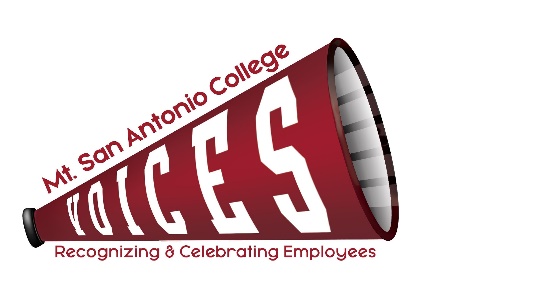 VOICESVOICESVOICESVOICESLoralyn Isomura – Appointed by CSEA 262Ralph Jagodka – Appointed by Faculty AssociationXGabby Sesma – Appointed by Classified Senate XRuben Flores – Appointed by CSEA 651(Co-chair)XLianne Greenlee – POD DirectorXMelissa Cone – Appointed by Confidentials (Co-chair)Vacant – Appointed by Academic SenateVacant – Appointed by Management SteeringJulie Laverty – Appointed by the PresidentGuest: ITEM DISCUSSIONOUTCOMEMinutesReviewed June minutes Reviewed minutes for accuracy, minutes approved by acclamation Celebration of Excellence (CoE) Discuss 2019-20 CoE date,Send personal invitation to BOT members,Provide a list of awards and awardees,Track awards monthly (June 2019-May 2020), determine chairs or leads of departments/committees to send invitations to for future,200 invitations is a good amount, provide invitations to Classy Award winners at the Classys,100 pin cards,Add Outlook meeting invite to save the date.Use same slideshow template for future CoE,Use same toppings as this yearFinalized date/time? Discuss food options, ice cream, appetizers?Reserved Founders Hall for 5/29/2020 from 10am-3pm so we can do morning or afternoon event to accommodate facilities/maintenance or those who work earlier shifts depending on award winners throughout the year. Will finalize time and food as date gets closer.Way to Go JoePolice & Campus Safety handed off the Joe Mountie to Vet Tech program last month. Send the voting survey to Vet Tech as an option for selecting the next department.Ruben will coordinate with Vet Tech to select next winning department in August for delivery in September 2019. Awards to be delivered:DecemberMarchJuneSeptemberCollege Champion AwardsDeadline was extended – 7/8/19 Review/ categorize nominations and provide to Dr. Scroggins.Request name plates to be made (Art Morales) & mounted on trophiesWinners Announced at CPD and Fall Flex Day and presented trophies at September Board Mtg2018: Emails sent (5/23, 6/5 & 6/12), deadline was 6/15, 15 nominations received2019: Emails sent (6/3, 6/12, 6/20, 6/27, & 7/8) Initial deadline was 6/21, extended to 7/8, 30 nominations received Shout Outs Review revisions made to shout out distribution areasUpdated distribution areasWill update the VOICES shout out webpage to organize winners by Fiscal Year Will send out announcement “Be COOL, send out a summer shout out!” (sent 7/25/19)Future Campus Announcements will be sent from VOICES email to listserve Will send out seasonal shout out emails (Stay Cool Summer, Give Thanks, New Year, etc.)Membership ChangesReached out to Academic Senate and Management regarding new appointments.Ralph will be on leave from June 15, 2019 – Feb. 23, 2020.Ruben emailed Chisa and Marissa/Jennifer for new appointments, no response as of yet. Projects/Events TimelineInitial discussion of roles and responsibilities for various events and or awards throughout the year. Await fulfillment of current vacancies. Omni-update?Reviewed projects/events timeline2019-20 PFM with Membership changesReview Purpose, Function & Mission for new committee members Reviewed 2019-20 PFM and will review again once we have a full committee2019-20 Meeting Dates & TimesConfirmed 2nd Tuesday of each month, 12:30-1:30pm, 6-144 (POD Innovation Room)Outlook invites sent to committeeNext MeetingTENTATIVELY: Tuesday, August 13, 2019 – 12:30-1:30 pm – 6-144 (POD Innovation Room)TENTATIVELY: Tuesday, August 13, 2019 – 12:30-1:30 pm – 6-144 (POD Innovation Room)TOPICS FOR FUTURE MEETINGSTOPICS FOR FUTURE MEETINGSWebsiteRepositoryAward listing – descriptions of each award to be added